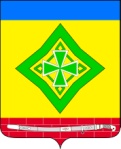 АДМИНИСТРАЦИЯ ЛАДОЖСКОГО СЕЛЬСКОГО ПОСЕЛЕНИЯУСТЬ-ЛАБИНСКОГО РАЙОНАП О С Т А Н О В Л Е Н И Еот  25.02.2020 г.       			                                                             №  40станица ЛадожскаяОб утверждении Перечня показателей  и  критериев оценки эффективности и результативности работы руководителя  МКУ «СЦ Ладожский» Ладожского сельского поселения Усть-Лабинского района для установления премирования     В соответствии со статьей 145 Трудового кодекса Российской Федерации,  в целях повышения мотивации качественного труда руководителя МКУ «СЦ Ладожский» Ладожского сельского поселения Усть-Лабинского района и поощрения за результаты труда, администрация Ладожского сельского поселения Усть-Лабинского района постановляет:       1. Утвердить Перечень показателей и  критериев оценки эффективности и результативности работы руководителя МКУ «СЦ Ладожский» Ладожского сельского поселения Усть-Лабинского района  для установления премирования, согласно приложения.      2. Главному специалисту общего  отдела администрации Ладожского сельского поселения  Усть-Лабинского района (Тунгатова) обнародовать постановление в установленном порядке и разместить на официальном сайте Ладожского сельского поселения  Усть-Лабинского района в сети «Интернет».       3. Контроль за выполнением настоящего постановления возложить на главу Ладожского сельского поселения Усть-Лабинского района  Т. М. Марчук.      4. Постановление вступает в силу со дня его официального обнародования. Глава Ладожского  сельского поселения Усть-Лабинского района                                                               Т. М. МарчукПеречень показателей и  критериев оценки эффективности и результативности работы руководителя МКУ «СЦ Ладожский» Ладожского сельского поселения Усть-Лабинского района  для установления премирования    Премия по итогам работы за период (месяц, квартал, полугодие, год) выплачивается в пределах имеющихся средств из фонда оплаты труда и максимальным размером не ограничивается.Глава Ладожского сельского поселенияУсть-Лабинского района                                                                    Т. М. МарчукПРИЛОЖЕНИЕУТВЕРЖДЕНпостановлением администрации Ладожского сельского поселенияУсть-Лабинского районаот 25.02.2020 г.   № 40№ п/пНаименование показателя эффективности деятельности учреждения (руководителя)121.1За качество выполняемых работ1.2За выполнение особо важных и срочных работ1.3За интенсивность и высокие результаты работы1.4За высокие спортивные результаты районных, краевых, всероссийских и международных соревнований1.5Успешное и добросовестное исполнение служебных обязанностей1.6Инициатива, творчество и применение в работе современных форм и методов организации труда1.7.Качественная подготовка и проведение мероприятий, связанных с уставной деятельностью1.8.Качественное выполнение порученной работы, связанной с обеспечением рабочего процесса1.9.Качественная подготовка и своевременная сдача отчетности